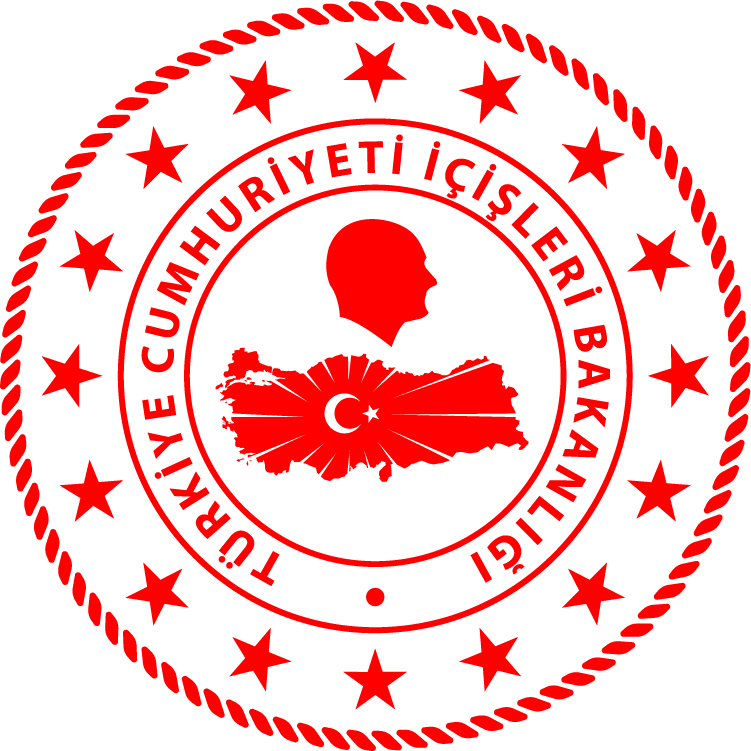 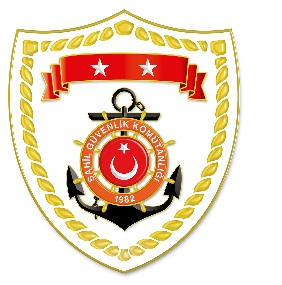 Marmara BölgesiS.NoTARİHMEVKİ VE ZAMANOLAYTIBBİ TAHLİYE YAPILAN ŞAHISLARAÇIKLAMA106 Eylül 2021ÇANAKKALE/Gökçeada07.45Yaralanma1Gökçeada ilçesi Devlet Hastanesinde bulunan ve trafik kazası geçirdiği için durumu ağırlaşan 1 şahsın tıbbi tahliyesi gerçekleştirilmiştir.206 Eylül 2021ÇANAKKALE/Gökçeada15.35Rahatsızlanma1Gökçeada ilçesi Devlet Hastanesinde bulunan ve rahatsızlanan 1 şahsın tıbbi tahliyesi gerçekleştirilmiştir.